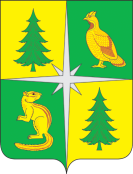 РОССИЙСКАЯ ФЕДЕРАЦИЯИРКУТСКАЯ ОБЛАСТЬАДМИНИСТРАЦИЯ ЧУНСКОГО РАЙОНА Постановление20.02.2023 г.                                                      рп. Чунский                                                 № 38О внесении изменений в муниципальную программу Чунского районного муниципального образования «Молодым семьям – доступное жилье» на 2019-2025 годы В целях приведения объема финансирования муниципальной программы Чунского районного муниципального образования «Молодым семьям – доступное жилье» на 2019-2025 годы, утвержденную постановлением администрации Чунского района от 22.04.2020 года № 29 в соответствие с решением Чунской районной Думы от 26.12.2022 года № 136 «О бюджете Чунского районного муниципального образования на 2023 год и плановый период 2024 и 2025 годов», в соответствии с Федеральным законом «Об общих принципах организации местного самоуправления в Российской Федерации»  от 06.10.2003 года № 131 – ФЗ (в редакции от 14.07.2022 года), Порядком разработки, реализации и оценки эффективности реализации муниципальных программ Чунского районного муниципального образования, утвержденным постановлением администрации Чунского района от 24.03.2021 года № 34, руководствуясь статьями 38, 50 Устава Чунского районного муниципального образования,1. Внести изменения в муниципальную программу Чунского районного муниципального образования «Молодым семьям – доступное жилье» на 2019-2025 годы, утвержденную постановлением администрации Чунского района от 22.04.2020 года № 29 (прилагаются). 2. Опубликовать настоящее постановление в средствах массовой информации и разместить на официальном сайте администрации Чунского района в информационно-телекоммуникационной сети Интернет.3. В течение 10 дней со дня официального опубликования настоящего постановления муниципальному казенному учреждению «Отдел культуры, спорта и молодежной политики администрации Чунского района» (Л.Г. Бриткова) разместить изменения, утвержденные настоящим постановлением в Государственной автоматизированной информационной системе «Управление» (www.gasu.gov.ru) и предоставить лицу, ответственному за размещение информации на сайте администрации Чунского района актуальную редакцию муниципальной программы в электронном виде для размещения на официальном сайте администрации Чунского района в разделе «Муниципальные программы».4. Настоящее постановление вступает в силу со дня его официального опубликования.5. Контроль исполнения настоящего постановления возложить на заместителя мэра Чунского района по вопросам социальной политики.Мэр Чунского района								                  Н.Д. ХрычовПриложение кпостановлению администрацииЧунского районаот 20.02.2023 г. № 38Изменения, вносимые в муниципальную программу Чунского районного муниципального образования «Молодым семьям - доступное жилье» на 2019 – 2025 годы, утвержденную постановлением администрации Чунского района от 22.04.2020 года № 29Строку 9 главы 1 «Паспорт муниципальной программы» изложить в новой редакции (приложение 1).Приложение 1 «Объем и источники финансирования муниципальной программы» изложить в новой редакции (приложение 2).Приложение 2 «Прогнозная (справочная) оценка объема финансирования муниципальной программы» изложить в новой редакции (приложение 3).Приложение 3 «Система мероприятий программы» изложить в новой редакции (приложение 4).Руководитель аппарата администрации Чунского района	                  Г.В. МельниковаПриложение 1к изменениям, вносимым в муниципальнуюпрограмму Чунского районного муниципального образования «Молодым семьям - доступное жилье» на 2019 – 2025 годы, утвержденную постановлением администрации Чунского района от 22.04.2020 года № 29ГЛАВА 1 ПАСПОРТ МУНИЦИПАЛЬНОЙ ПРОГРАММЫРуководитель аппарата администрации Чунского района	                          Г.В. МельниковаПриложение 2к изменениям, вносимым в муниципальную программу Чунского районного муниципального образования «Молодым семьям доступное жилье» на 2019 – 2025 годы, утвержденную постановлением администрации Чунского района от 22.04.2020 года № 29Приложение 1к муниципальной программе «Молодым семьям – доступное жильё» на 2019-2025 годыОБЪЕМ И ИСТОЧНИКИ ФИНАНСИРОВАНИЯ МУНИЦИПАЛЬНОЙ ПРОГРАММЫРуководитель аппарата администрации Чунского района                                                                                                                           Г.В. МельниковаПриложение 3к изменениям, вносимым в муниципальную программу Чунского районного муниципального образования «Молодым семьям доступное жилье» на 2019 – 2025 годы, утвержденную постановлением администрации Чунского района от 22.04.2020 года № 29Приложение 2к муниципальной программе «Молодым семьям – доступное жильё» на 2019-2025 годы»ПРОГНОЗНАЯ (СПРАВОЧНАЯ) ОЦЕНКАОБЪЕМА ФИНАНСИРОВАНИЯ МУНИЦИПАЛЬНОЙ ПРОГРАММЫРуководитель аппарата администрации Чунского района                                                                                                                           Г.В. МельниковаСИСТЕМА МЕРОПРИЯТИЙ ПОДПРОГРАММЫРуководитель аппарата администрации Чунского района	                                                                                                                    Г.В. Мельникова№ п/пНаименование характеристик муниципальной программыСодержание характеристик муниципальной программы1239.Объем и источники финансирования муниципальной программыОбщий объем финансирования муниципальной программы составляет 9 566,2 тыс. рублей, в том числе: по годам реализации муниципальной программы:2019 год – 2 650,3 тыс. рублей;2020 год – 2 351,9 тыс. рублей;2021 год –1 774,9 тыс. рублей;2022 год –2 789,1 тыс. рублей;2023 год –0,0 тыс. рублей;2024 год –0,0 тыс. рублей;2025 год – 0,0 тыс. рублей.2) по источникам финансирования: Объем средств, планируемых к привлечению из федерального бюджета для софинансирования мероприятий программы, составляет 750,6 тыс. рублей, в том числе:2019 год – 248,2 тыс. рублей;2020 год – 77,1 тыс. рублей;2021 год – 201,9 тыс. рублей;2022 год – 223,4 тыс. рублей;2023 год – 0,0 тыс. рублей;2024 год – 0,0 тыс. рублей;2025 год – 0,0 тыс. рублей.Объем средств областного бюджета, необходимый для реализации муниципальной программы, составляет 1 877,3 тыс. рублей, в том числе:2019 год – 332,6 тыс. рублей;2020 год – 597,6 тыс. рублей;2021 год – 330,6 тыс. рублей;2022 год – 616,5 тыс. рублей;2023 год – 0,0 тыс. рублей;2024 год – 0,0 тыс. рублей;2025 год – 0,0 тыс. рублей.Объем средств бюджета Чунского районного муниципального образования, необходимый для реализации программы, составляет 803,6 тыс. рублей, в том числе: 2019 год – 176,4 тыс. рублей;2020 год – 177,2 тыс. рублей;2021 год – 177,5 тыс. рублей;2022 год – 272,5 тыс. рублей;2023 год – 0,0 тыс. рублей;2024 год – 0,0 тыс. рублей;2025 год – 0,0 тыс. рублей.Содержание характеристик муниципальной программы:Объем финансирования программы за счет внебюджетных источников финансирования составляет 6 134,7 тыс. рублей, в том числе:Фактически использованный объем финансирования программы за счет внебюджетных источников финансирования – 6 134,7 тыс. рублей, в том числе: 2019 год – 1 893,1 тыс. рублей;2020 год – 1 500,0 тыс. рублей;2021 год – 1 064,9 тыс. рублей.2022 год – 1 676,7 тыс. рублей2023 год – 0,0 тыс. рублей;2024 год – 0,0 тыс. рублей;2025 год – 0,0 тыс. рублей.Объемы финансирования за счет средств федерального, областного и местного бюджетов подлежат ежегодному уточнению исходя из возможностей доходной части федерального бюджета, областного бюджета и бюджета Чунского районного муниципального образованияОбъем и источники финансирования муниципальной программыОбщий объем финансирования муниципальной программы составляет 9 566,2 тыс. рублей, в том числе: по годам реализации муниципальной программы:2019 год – 2 650,3 тыс. рублей;2020 год – 2 351,9 тыс. рублей;2021 год –1 774,9 тыс. рублей;2022 год –2 789,1 тыс. рублей;2023 год –0,0 тыс. рублей;2024 год –0,0 тыс. рублей;2025 год – 0,0 тыс. рублей.2) по источникам финансирования: Объем средств, планируемых к привлечению из федерального бюджета для софинансирования мероприятий программы, составляет 750,6 тыс. рублей, в том числе:2019 год – 248,2 тыс. рублей;2020 год – 77,1 тыс. рублей;2021 год – 201,9 тыс. рублей;2022 год – 223,4 тыс. рублей;2023 год – 0,0 тыс. рублей;2024 год – 0,0 тыс. рублей;2025 год – 0,0 тыс. рублей.Объем средств областного бюджета, необходимый для реализации муниципальной программы, составляет 1 877,3 тыс. рублей, в том числе:2019 год – 332,6 тыс. рублей;2020 год – 597,6 тыс. рублей;2021 год – 330,6 тыс. рублей;2022 год – 616,5 тыс. рублей;2023 год – 0,0 тыс. рублей;2024 год – 0,0 тыс. рублей;2025 год – 0,0 тыс. рублей.Объем средств бюджета Чунского районного муниципального образования, необходимый для реализации программы, составляет 803,6 тыс. рублей, в том числе: 2019 год – 176,4 тыс. рублей;2020 год – 177,2 тыс. рублей;2021 год – 177,5 тыс. рублей;2022 год – 272,5 тыс. рублей;2023 год – 0,0 тыс. рублей;2024 год – 0,0 тыс. рублей;2025 год – 0,0 тыс. рублей.Содержание характеристик муниципальной программы:Объем финансирования программы за счет внебюджетных источников финансирования составляет 6 134,7 тыс. рублей, в том числе:Фактически использованный объем финансирования программы за счет внебюджетных источников финансирования – 6 134,7 тыс. рублей, в том числе: 2019 год – 1 893,1 тыс. рублей;2020 год – 1 500,0 тыс. рублей;2021 год – 1 064,9 тыс. рублей.2022 год – 1 676,7 тыс. рублей2023 год – 0,0 тыс. рублей;2024 год – 0,0 тыс. рублей;2025 год – 0,0 тыс. рублей.Объемы финансирования за счет средств федерального, областного и местного бюджетов подлежат ежегодному уточнению исходя из возможностей доходной части федерального бюджета, областного бюджета и бюджета Чунского районного муниципального образования№ п/пИсточник финансирования муниципальной программыОбъем финансирования муниципальной программы, тыс. руб.Объем финансирования муниципальной программы, тыс. руб.Объем финансирования муниципальной программы, тыс. руб.Объем финансирования муниципальной программы, тыс. руб.Объем финансирования муниципальной программы, тыс. руб.Объем финансирования муниципальной программы, тыс. руб.Объем финансирования муниципальной программы, тыс. руб.Объем финансирования муниципальной программы, тыс. руб.№ п/пИсточник финансирования муниципальной программыза весь период реализациив том числе по годамв том числе по годамв том числе по годамв том числе по годамв том числе по годамв том числе по годамв том числе по годам№ п/пИсточник финансирования муниципальной программыза весь период реализации2019 год2020 год2021 год2022 год2023 год2024 год2025 год123456789101.Муниципальная программа «Молодым семьям – доступное жильё» на 2019-2025 годыМуниципальная программа «Молодым семьям – доступное жильё» на 2019-2025 годыМуниципальная программа «Молодым семьям – доступное жильё» на 2019-2025 годыМуниципальная программа «Молодым семьям – доступное жильё» на 2019-2025 годыМуниципальная программа «Молодым семьям – доступное жильё» на 2019-2025 годыМуниципальная программа «Молодым семьям – доступное жильё» на 2019-2025 годыМуниципальная программа «Молодым семьям – доступное жильё» на 2019-2025 годыМуниципальная программа «Молодым семьям – доступное жильё» на 2019-2025 годыМуниципальная программа «Молодым семьям – доступное жильё» на 2019-2025 годы1.1.Всего, в том числе:9 566,22 650,32351,91 774,92 789,10,00,00,01.1.1.бюджет Чунского районного муниципального образования803,6176,4177,2177,5272,50,00,00,01.1.2.бюджет Иркутской области1 877,3332,6597,6330,6616,50,00,00,01.1.3.федеральный бюджет750,6248,277,1201,9223,40,00,00,01.1.4.внебюджетные источники6 134,71 893,11 500,01 064,91 676,70,00,00,0№ п/пИсточник финансирования муниципальной программыОбъем финансирования муниципальной программы, тыс. руб.Объем финансирования муниципальной программы, тыс. руб.Объем финансирования муниципальной программы, тыс. руб.Объем финансирования муниципальной программы, тыс. руб.Объем финансирования муниципальной программы, тыс. руб.Объем финансирования муниципальной программы, тыс. руб.Объем финансирования муниципальной программы, тыс. руб.Объем финансирования муниципальной программы, тыс. руб.№ п/пИсточник финансирования муниципальной программыза весь период реализациив том числе по годамв том числе по годамв том числе по годамв том числе по годамв том числе по годамв том числе по годамв том числе по годам№ п/пИсточник финансирования муниципальной программыза весь период реализации2019 год2020 год2021 год2022 год2023 год2024 год2025 год123456789101.Муниципальная программа «Молодым семьям – доступное жильё» на 2019-2025 годыМуниципальная программа «Молодым семьям – доступное жильё» на 2019-2025 годыМуниципальная программа «Молодым семьям – доступное жильё» на 2019-2025 годыМуниципальная программа «Молодым семьям – доступное жильё» на 2019-2025 годыМуниципальная программа «Молодым семьям – доступное жильё» на 2019-2025 годыМуниципальная программа «Молодым семьям – доступное жильё» на 2019-2025 годыМуниципальная программа «Молодым семьям – доступное жильё» на 2019-2025 годыМуниципальная программа «Молодым семьям – доступное жильё» на 2019-2025 годыМуниципальная программа «Молодым семьям – доступное жильё» на 2019-2025 годы1.1.Всего, в том числе:9 566,22 650,32351,91 774,92 789,10,00,00,01.1.1.бюджет Чунского районного муниципального образования803,6176,4177,2177,5272,50,00,00,01.1.2.бюджет Иркутской области1 877,3332,6597,6330,6616,50,00,00,01.1.3.федеральный бюджет750,6248,277,1201,9223,40,00,00,01.1.4.внебюджетные источники6 134,71 893,11 500,01 064,91 676,70,00,00,0Приложение 4к изменениям, вносимым в муниципальную программу Чунского районного муниципального образования «Молодым семьям доступное жилье» на 2019 – 2025 годы, утвержденную постановлением администрации Чунского района от 22.04.2020 года № 9 Приложение 4к муниципальной программе «Молодым семьям – доступное жильё» на 2019-2025 годы № п/пНаименование основного мероприятия, мероприятияОтветственный исполнитель или соисполнитель (участник)Источник финансированияОбъем финансирования, тыс. руб.Объем финансирования, тыс. руб.Объем финансирования, тыс. руб.Объем финансирования, тыс. руб.Объем финансирования, тыс. руб.Объем финансирования, тыс. руб.Объем финансирования, тыс. руб.Объем финансирования, тыс. руб.Показатель результативности программы№ п/пНаименование основного мероприятия, мероприятияОтветственный исполнитель или соисполнитель (участник)Источник финансированияЗа весь период реализациив том числе по годамв том числе по годамв том числе по годамв том числе по годамв том числе по годамв том числе по годамв том числе по годамПоказатель результативности программы№ п/пНаименование основного мероприятия, мероприятияОтветственный исполнитель или соисполнитель (участник)Источник финансированияЗа весь период реализации2019год2020год2021 год2022 год2023 год2024год2025 годПоказатель результативности программы123456789101112131.Цель: создание механизма муниципальной поддержки молодых семей в решении жилищной проблемы в Чунском районеЦель: создание механизма муниципальной поддержки молодых семей в решении жилищной проблемы в Чунском районеЦель: создание механизма муниципальной поддержки молодых семей в решении жилищной проблемы в Чунском районеЦель: создание механизма муниципальной поддержки молодых семей в решении жилищной проблемы в Чунском районеЦель: создание механизма муниципальной поддержки молодых семей в решении жилищной проблемы в Чунском районеЦель: создание механизма муниципальной поддержки молодых семей в решении жилищной проблемы в Чунском районеЦель: создание механизма муниципальной поддержки молодых семей в решении жилищной проблемы в Чунском районеЦель: создание механизма муниципальной поддержки молодых семей в решении жилищной проблемы в Чунском районеЦель: создание механизма муниципальной поддержки молодых семей в решении жилищной проблемы в Чунском районеЦель: создание механизма муниципальной поддержки молодых семей в решении жилищной проблемы в Чунском районеЦель: создание механизма муниципальной поддержки молодых семей в решении жилищной проблемы в Чунском районеЦель: создание механизма муниципальной поддержки молодых семей в решении жилищной проблемы в Чунском районе1.1.Задача: оказание за счет средств районного бюджета и совокупности привлеченных средств федерального и (или) областного бюджетов, а также, внебюджетных источников финансирования поддержки молодых семей при решении жилищной проблемыЗадача: оказание за счет средств районного бюджета и совокупности привлеченных средств федерального и (или) областного бюджетов, а также, внебюджетных источников финансирования поддержки молодых семей при решении жилищной проблемыЗадача: оказание за счет средств районного бюджета и совокупности привлеченных средств федерального и (или) областного бюджетов, а также, внебюджетных источников финансирования поддержки молодых семей при решении жилищной проблемыЗадача: оказание за счет средств районного бюджета и совокупности привлеченных средств федерального и (или) областного бюджетов, а также, внебюджетных источников финансирования поддержки молодых семей при решении жилищной проблемыЗадача: оказание за счет средств районного бюджета и совокупности привлеченных средств федерального и (или) областного бюджетов, а также, внебюджетных источников финансирования поддержки молодых семей при решении жилищной проблемыЗадача: оказание за счет средств районного бюджета и совокупности привлеченных средств федерального и (или) областного бюджетов, а также, внебюджетных источников финансирования поддержки молодых семей при решении жилищной проблемыЗадача: оказание за счет средств районного бюджета и совокупности привлеченных средств федерального и (или) областного бюджетов, а также, внебюджетных источников финансирования поддержки молодых семей при решении жилищной проблемыЗадача: оказание за счет средств районного бюджета и совокупности привлеченных средств федерального и (или) областного бюджетов, а также, внебюджетных источников финансирования поддержки молодых семей при решении жилищной проблемыЗадача: оказание за счет средств районного бюджета и совокупности привлеченных средств федерального и (или) областного бюджетов, а также, внебюджетных источников финансирования поддержки молодых семей при решении жилищной проблемыЗадача: оказание за счет средств районного бюджета и совокупности привлеченных средств федерального и (или) областного бюджетов, а также, внебюджетных источников финансирования поддержки молодых семей при решении жилищной проблемыЗадача: оказание за счет средств районного бюджета и совокупности привлеченных средств федерального и (или) областного бюджетов, а также, внебюджетных источников финансирования поддержки молодых семей при решении жилищной проблемыЗадача: оказание за счет средств районного бюджета и совокупности привлеченных средств федерального и (или) областного бюджетов, а также, внебюджетных источников финансирования поддержки молодых семей при решении жилищной проблемы1.1.1.Основное мероприятие: улучшение жилищных условий молодых семейМуниципальное казенное Учреждение «Отдел культуры, спорта и молодежной политики администрации Чунского района»Федеральный бюджет, областной бюджет, бюджет Чунского районного муниципальногообразования; внебюджетные источники9 566,22 650,32351,91 774,92 789,10,00,00,0Приложение 1п.1,2,31.2.Итого по задаче 1Итого по задаче 19 566,22 650,32351,91 774,92 789,10,00,00,01.3.Итого по программеИтого по программе9 566,22 650,32351,91 774,92 789,10,00,00,01.3.1.в том числе по источникам финансирования:в том числе по источникам финансирования:бюджет Чунского районного муниципального образования803,6176,4177,2177,5272,50,00,00,0в том числе по источникам финансирования:в том числе по источникам финансирования:бюджет Иркутской области1 877,3332,6597,6330,6616,50,00,00,0в том числе по источникам финансирования:в том числе по источникам финансирования:федеральный бюджет750,6248,277,1201,9223,40,00,00,0в том числе по источникам финансирования:в том числе по источникам финансирования:внебюджетные источники6 134,71 893,11 500,01 064,91 676,70,00,00,01.3.2.в том числе по ответственному исполнителю и соисполнителям:в том числе по ответственному исполнителю и соисполнителям:в том числе по ответственному исполнителю и соисполнителям:в том числе по ответственному исполнителю и соисполнителям:в том числе по ответственному исполнителю и соисполнителям:в том числе по ответственному исполнителю и соисполнителям:в том числе по ответственному исполнителю и соисполнителям:в том числе по ответственному исполнителю и соисполнителям:в том числе по ответственному исполнителю и соисполнителям:в том числе по ответственному исполнителю и соисполнителям:в том числе по ответственному исполнителю и соисполнителям:в том числе по ответственному исполнителю и соисполнителям:1.3.2.1.ответственный исполнитель: Муниципальное казенное Учреждение «Отдел культуры, спорта и молодежной политики администрации Чунского района»ответственный исполнитель: Муниципальное казенное Учреждение «Отдел культуры, спорта и молодежной политики администрации Чунского района»Федеральный бюджет, областной бюджет, бюджет Чунского районного муниципальногообразования; внебюджетные источники9 566,22 650,32351,91 774,92 789,10,00,00,0